附件2：                                        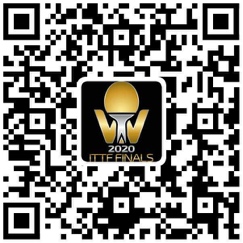                                                                               （扫码申报）2020全国乒乓球“业余球王”总决赛健康状况申报表注：此表申报内容为扫码申报，务必于赛前2日提交，不扫码申报者，将影响参加赛事活动。姓  名身份证/通行证/护照号码人员身份官员   裁判员运动员 新闻媒体记者工作人员  其他   官员   裁判员运动员 新闻媒体记者工作人员  其他   来源地国家 省/市  市/区/人员身份官员   裁判员运动员 新闻媒体记者工作人员  其他   官员   裁判员运动员 新闻媒体记者工作人员  其他   联系方式近14天内体温是否正常        
 是  否：（体温：     ℃）                       近14天内体温是否正常        
 是  否：（体温：     ℃）                       近14天内体温是否正常        
 是  否：（体温：     ℃）                       近14天内体温是否正常        
 是  否：（体温：     ℃）                       近14天内体温是否正常        
 是  否：（体温：     ℃）                       近14天内有无发热、咳嗽、咽痛、乏力、腹泻等异常状况   
 无  有：                                          近14天内有无发热、咳嗽、咽痛、乏力、腹泻等异常状况   
 无  有：                                          近14天内有无发热、咳嗽、咽痛、乏力、腹泻等异常状况   
 无  有：                                          近14天内有无发热、咳嗽、咽痛、乏力、腹泻等异常状况   
 无  有：                                          近14天内有无发热、咳嗽、咽痛、乏力、腹泻等异常状况   
 无  有：                                          近14天内有无与无症状感染者、疑似或确诊新冠肺炎及发热或呼吸道感染患者接触史   无  有：                                          近14天内有无与无症状感染者、疑似或确诊新冠肺炎及发热或呼吸道感染患者接触史   无  有：                                          近14天内有无与无症状感染者、疑似或确诊新冠肺炎及发热或呼吸道感染患者接触史   无  有：                                          近14天内有无与无症状感染者、疑似或确诊新冠肺炎及发热或呼吸道感染患者接触史   无  有：                                          近14天内有无与无症状感染者、疑似或确诊新冠肺炎及发热或呼吸道感染患者接触史   无  有：                                          近14天内有无境外旅居史  
 无  有：                                       近14天内有无境外旅居史  
 无  有：                                       近14天内有无境外旅居史  
 无  有：                                       近14天内有无境外旅居史  
 无  有：                                       近14天内有无境外旅居史  
 无  有：                                       近14天内有无确诊病例和无症状感染者报告社区的旅行史或居住史 
 否  是：                                       近14天内有无确诊病例和无症状感染者报告社区的旅行史或居住史 
 否  是：                                       近14天内有无确诊病例和无症状感染者报告社区的旅行史或居住史 
 否  是：                                       近14天内有无确诊病例和无症状感染者报告社区的旅行史或居住史 
 否  是：                                       近14天内有无确诊病例和无症状感染者报告社区的旅行史或居住史 
 否  是：                                         近7天内有无进行新冠肺炎核酸检测  
 否  是：（阳性   阴性）                        近7天内有无进行新冠肺炎核酸检测  
 否  是：（阳性   阴性）                        近7天内有无进行新冠肺炎核酸检测  
 否  是：（阳性   阴性）                        近7天内有无进行新冠肺炎核酸检测  
 否  是：（阳性   阴性）                        近7天内有无进行新冠肺炎核酸检测  
 否  是：（阳性   阴性）                      异常情况处置结果：                                       
                                           日期：      年   月   日异常情况处置结果：                                       
                                           日期：      年   月   日异常情况处置结果：                                       
                                           日期：      年   月   日异常情况处置结果：                                       
                                           日期：      年   月   日异常情况处置结果：                                       
                                           日期：      年   月   日